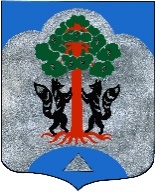 Администрация муниципального образованияСосновского сельского поселения муниципального образованияПриозерский муниципальный район Ленинградской областиПОСТАНОВЛЕНИЕот 30 октября 2015 г. N 733Об утверждении административного регламента исполнения Администрацией муниципального образования Сосновское сельское поселение муниципального образования Приозерский муниципальный район Ленинградской области муниципальной функции "Осуществление муниципального земельного контроля за использованием земель на территории муниципального образования Сосновское сельское поселение муниципального образования Приозерский муниципальный район Ленинградской области"В целях организации и осуществления муниципального земельного контроля за использованием земель на территории муниципального образования Сосновское сельское поселение муниципального образования Приозерский муниципальный район Ленинградской области, в соответствии со ст. 72 Земельного кодекса Российской Федерации, Федеральным законом от 26.12.2008 N 294-ФЗ "О защите прав юридических лиц и индивидуальных предпринимателей при осуществлении государственного контроля (надзора) и муниципального контроля", Федеральным законом от 06.10.2003 N 131-ФЗ "Об общих принципах организации местного самоуправления в Российской Федерации", постановлением Правительства Ленинградской области от 16.02.2015 N 29 "Об утверждении Порядка осуществления муниципального земельного контроля на территории Ленинградской области", Уставом муниципального образования Сосновское сельское поселение муниципального образования Приозерский муниципальный район Ленинградской области Администрация муниципального образования Сосновское сельское поселение муниципального образования Приозерский муниципальный район Ленинградской области, осуществляющая полномочия по решению вопросов местного значения муниципального образования Сосновское сельское поселение муниципального образования Приозерский муниципальный район Ленинградской области поселения, постановляет:1. Утвердить административный регламент исполнения Администрацией муниципального образования Сосновское сельское поселение муниципального образования Приозерский муниципальный район Ленинградской области муниципальной функции "Осуществление муниципального земельного контроля за использованием земель на территории муниципального образования Сосновское сельское поселение муниципального образования Приозерский муниципальный район Ленинградской области" согласно приложению.2. Отделу муниципального контроля Администрации (уполномоченному должностному лицу) осуществлять муниципальную функцию в соответствии с данным административным регламентом.3. Контроль за исполнением данного постановления оставляю за собой. 4. Постановление подлежит размещению на официальном сайте администрации муниципального образования Сосновское сельское поселение муниципального образования Приозерский муниципальный район Ленинградской области и средствах массовой информации.5. Постановление вступает в силу с момента опубликования.Глава Администрации                                                                          А.Н. Соклаков«С полным текстом административного регламента, можно ознакомиться на официальном сайте администрации www.admsosnovo.ru в разделе регламенты»